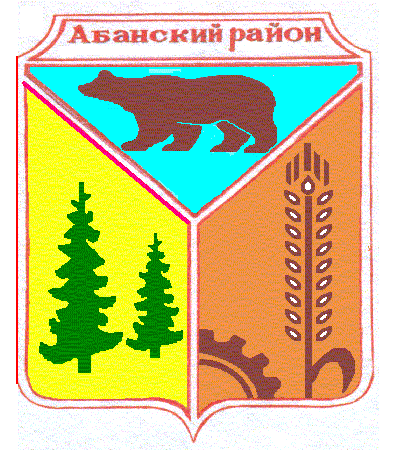 Администрация Абанского районаКрасноярского краяРАСПОРЯЖЕНИЕ14.10.2020 					 п. Абан			                  № 350-рОб ограничении проведения мероприятий на территории Абанского районаВ соответствии с Федеральным законом от 30.03.1999 № 52-ФЗ «О санитарно-эпидемиологическом благополучии населения», Законом Красноярского края от 10.02.2000 N 9-631 «О защите населения и территории Красноярского края от чрезвычайных ситуаций природного и техногенного характера», Указом Губернатора Красноярского края от 31.03.2020 N 73-уг «Об ограничении посещения общественных мест гражданами (самоизоляции) на территории Красноярского края», с учетом роста случаев заболевания граждан коронавирусной инфекции (2019-nCoV) на территории Абанского района, руководствуясь ст. ст. 43,44 Устава Абанского района Красноярского края:Временно ограничить в органах местного самоуправления, муниципальных учреждениях Абанского района проведение совещаний, комиссий с участием представителей иных органов государственной власти и органов местного самоуправления, государственных и иных учреждений.Временно ограничить прием и посещение граждан в здании администрации Абанского района.Временно приостановить проведение любых культурных, развлекательных, физкультурно-спортивных, мероприятий на территории Абанского района.Рекомендовать Главам сельсоветов Абанского района устанавливать на территориях поселений ограничительные мероприятия в случае ухудшения эпидемиологической обстановки.Разместить распоряжение на официальном сайте муниципального образования.Контроль за исполнением настоящего распоряжения оставляю за собой.Глава Абанского района	          	                                        	Г.В.Иванченко